Русский язык. 4 класс Учитель: Л.И. МикеянУчебник: Э. В. Якубовская, Я. В. Коршунова. Русский язык. 2 часть. 4 класс.Тема урока: Названия предметов, действий, признаков.Учебный материал.I группа.Подбери слова, чтобы получились словосочетания. .ягодка(какая?)__________________________________друг (какой?) ___________________________________рыбки (что делают?)______________________________ветер (что сделал?) _______________________________ снег (что делает?) ________________________________солнце (какое?) __________________________________II вариант.Спиши, подчеркни слова, которые обозначают предметы.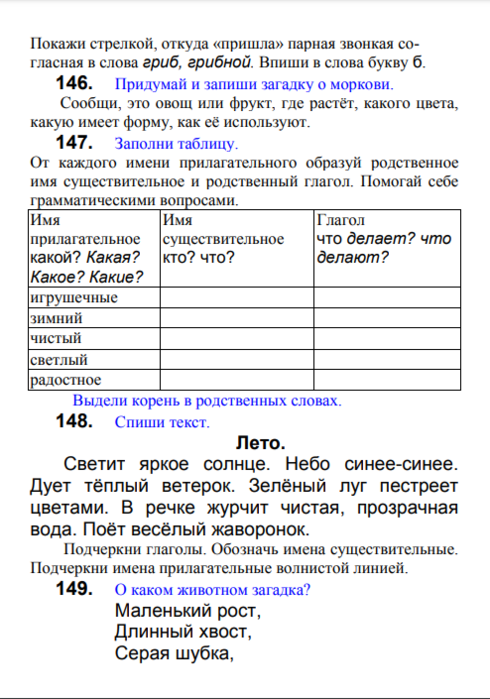 III группа.Тема урока: Предложение.Учебный материал.I группа.Стр. 92   упр.1.II-III группа.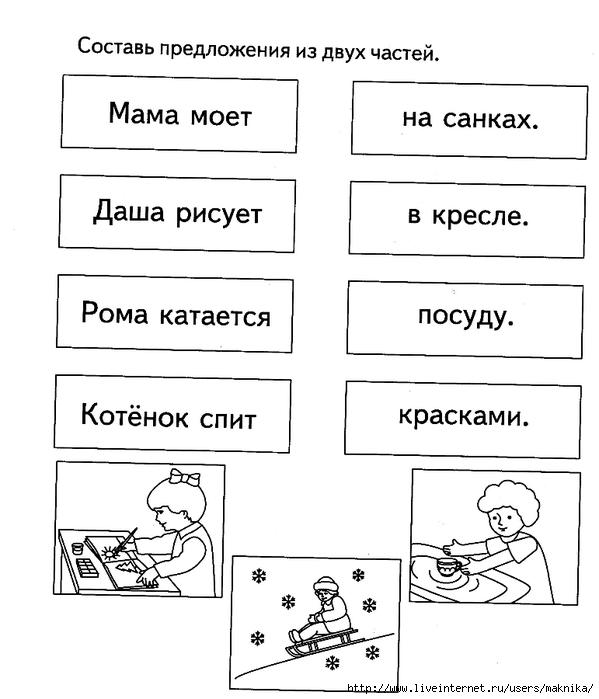 Тема урока: Предложение.Учебный материал.I группа.II - III группа.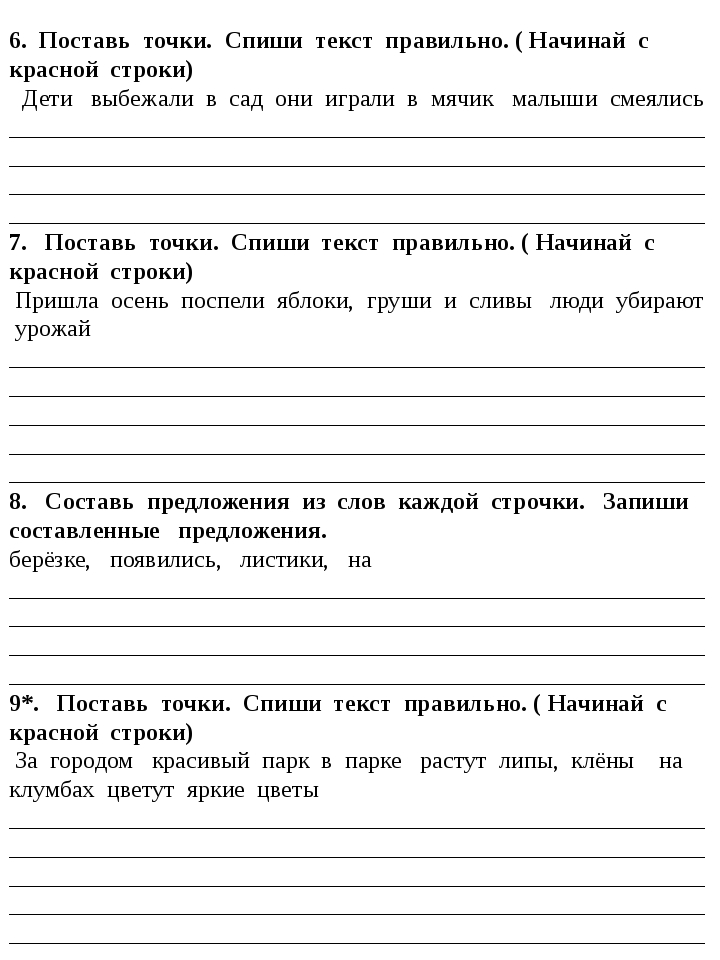 Составь и запиши предложения.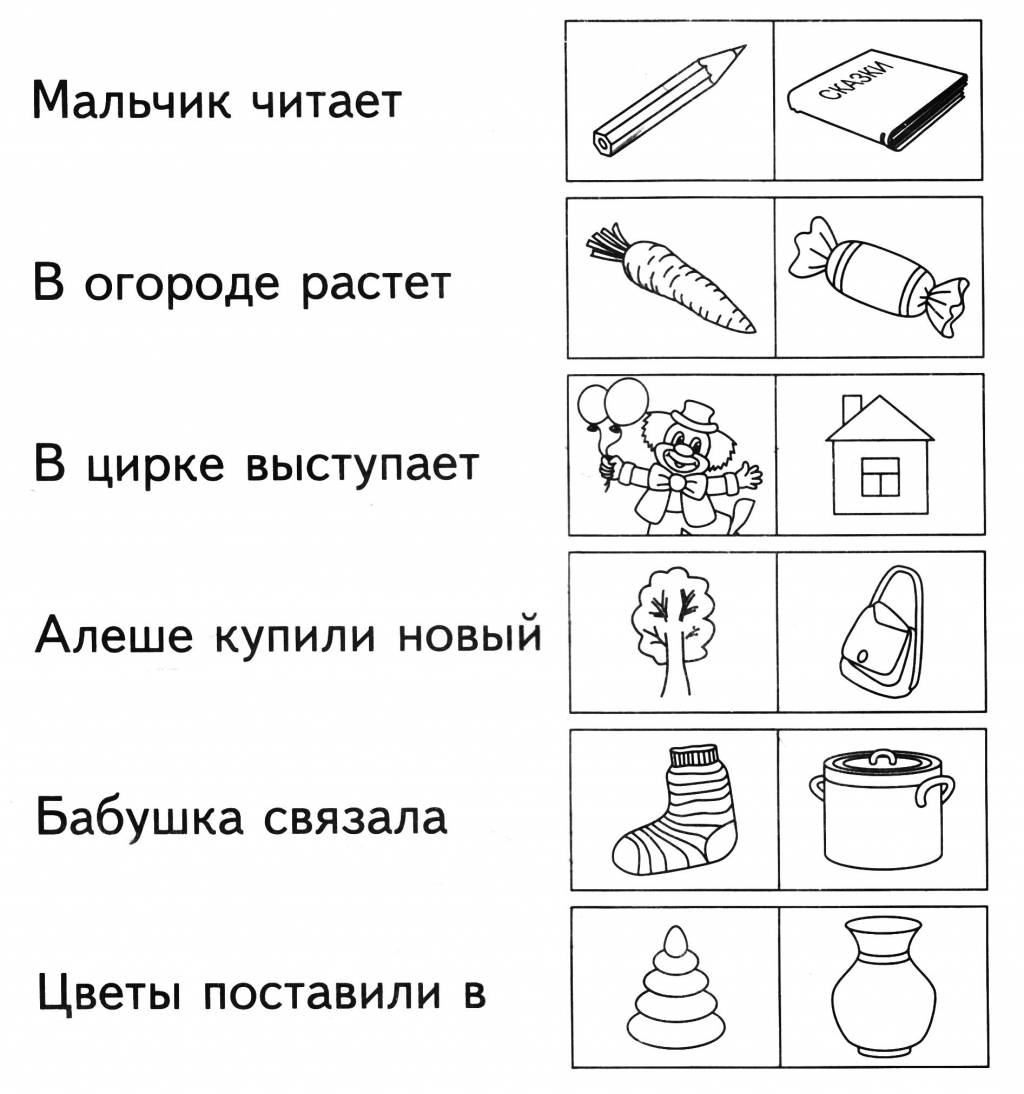 Тестовая работа по русскому языку. I вариант.Слова, которые обозначают предметы, отвечают на вопросы….Какой?, Какая?, Какое?, Какие?Кто?, Что?Что делает?, Что делают?Слова, которые обозначают признаки предметов, отвечают на вопросы….Какой?, Какая?, Какое?, Какие?Кто?, Что?Что делает?, Что делают?Слова, которые обозначают действия предметов, отвечают на вопросы….Какой?, Какая?, Какое?, Какие?Кто?, Что?Что делает?, Что делают?Найди и подчеркни слова, которые обозначают предметы и отвечают на вопросы: Кто?, Что?Кот, высокий, дом, смотрят, мальчик, солнце, поют.Найди и подчеркни слова, которые обозначают признаки предметов и отвечают на вопросы:  Какой?, Какая?, Какое?, Какие?Синий, мяч, летит, большая, яблоко, сладкое,  круглые.Найди и подчеркни слова, которые обозначают признаки предметов и отвечают на вопросы:  Что делает?, Что делают?Читает, рисуют, добрый, собака, бежит, небо, светит.Сколько слов в предложении?По небу бегут пушистые облака.465Звуко-буквенный разбор слов.Пальто - … букв, … звуков.Красный - … букв, … звуков. Сколько слогов в словах?Барабан -  … , майка - …, соль - ….Поставь ударения в словах: море, сестра, избушка.Вставь пропущенные буквы.Сне…,  лыж…, ч…йка, гл…за, зу…, щ…ка, с…сна, М…сква, …уково, Тестовая работа по русскому языку. II вариант.Мы слышим и произносимбуквызвуки
Мы пишем и видимбуквызвуки Звуки (А) (О) (И) – этосогласные  гласные Звуки (К) (Т) (М) – этосогласные гласные  Сколько слов в предложении?              Светит яркое солнце.234Звуко-буквенный разбор слов.        Парта  - … букв, … звуков.        Кот - … букв, … звуков. Сколько слогов в словах?         Каша -  … , машина - …. Поставь ударения в словах: море, лиса.  Вставь пропущенные буквы.     Сне… - снега, зу… - зубы, гл…за - глаз, п…ля - поле,      (и-ы) лыж…, ш…шка,  (а-я) ч…йка, рощ… , (у – ю)  щ…ка, ч…жой.         10. Соедини линией каждое слово с подходящей картинкой. Запиши словосочетания.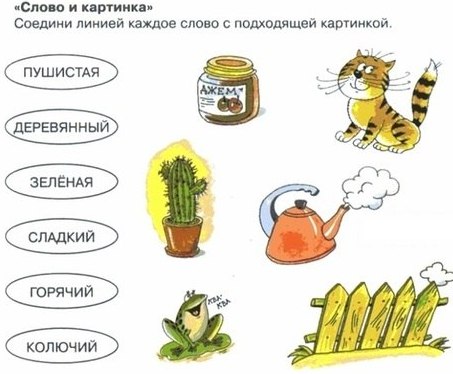 Тестовая работа по русскому языку. III вариант.1. Сколько букв в словах?Рыба                  парта                     корова    2. Сколько слов в предложении?  Девочка читает книгу.  3. Соедини линией каждое слово с подходящей картинкой. Кто? Что?4.Соедини линией каждое слово с подходящей картинкой.Соедини линией.Какой? Какая? Какое? Какие?5.Подбери картинку с подходящим словом:  Что делает?Соедини линией..6. Спиши.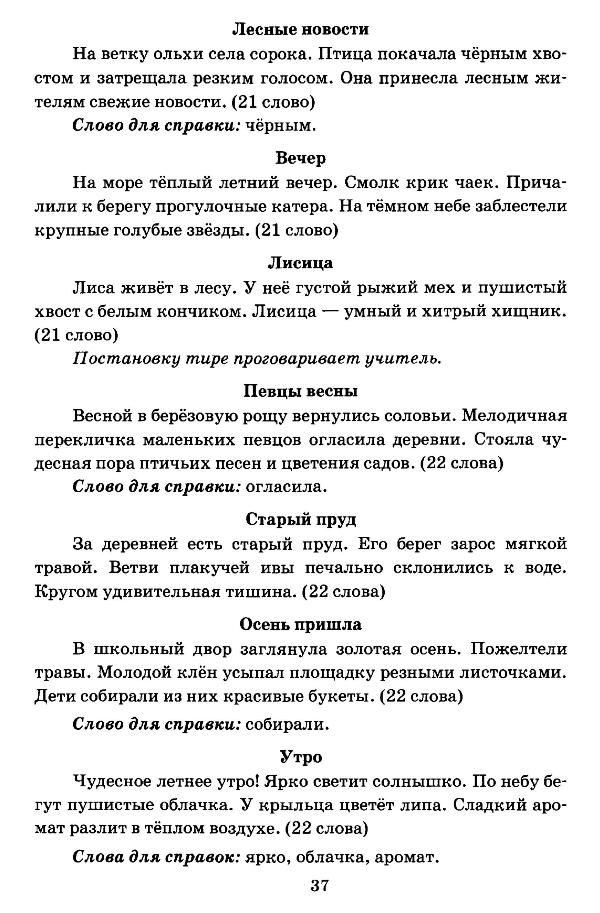 _______________________________________________________________________________________________________________________________________________________________________________________________________________        _____________________________________________________________________Чтение. 4 класс Учитель: Л.И. МикеянУчебник: С. Ю. Ильина. Чтение. 2 часть. 4 классТема урока: Проверь себя! Чтение произведений о лете.Учебный материал. Стр. 106-107Тема урока: Проверь себя! Чтение произведений о лете.Учебный материал.  Стр. 106-107Тема урока: Внеклассное чтение. Чтение русских народных сказок.Тема урока: Внеклассное чтение. Чтение русских народных сказок.Речевая практика. 4 класс. Учитель: Микеян Л.И.Учебник:С. В. Комарова. Речевая практика. 4 классТема урока: Обобщение и закрепление изученного.Учебный материал. Чтение и пересказ русских сказок.Математика. 4 класс.   Учитель: Л.И. МикеянТема урока: Решение простых и составных задач.Учебный материал.I группа.Составь и реши задачу.Цыплят – 42 пт.Гусят - ?, на 8 большеУтят -? в 5 раз меньшеII группа.Цыплят -16 пт.Гусят - ?, на 4 большеIII группа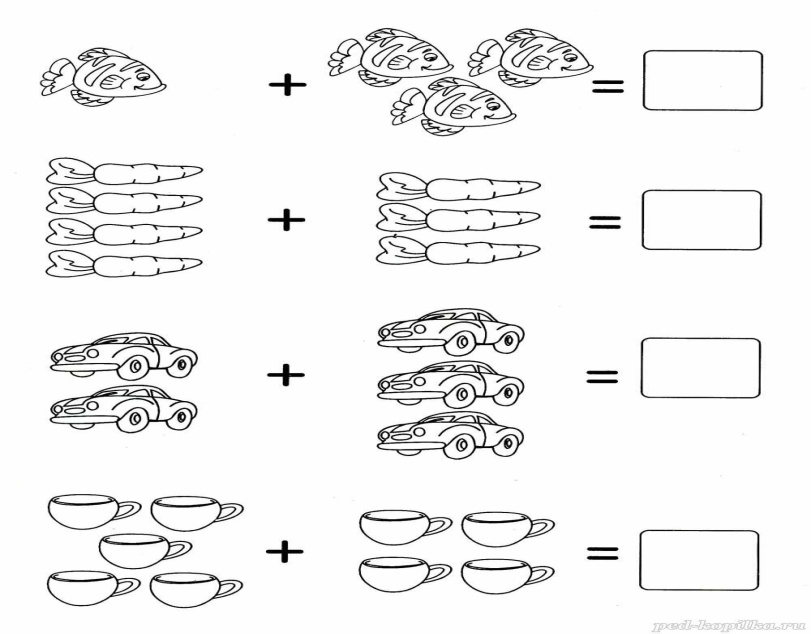 Тема урока: Решение примеров и задач.Учебный материал.I группа.II группа.III группа.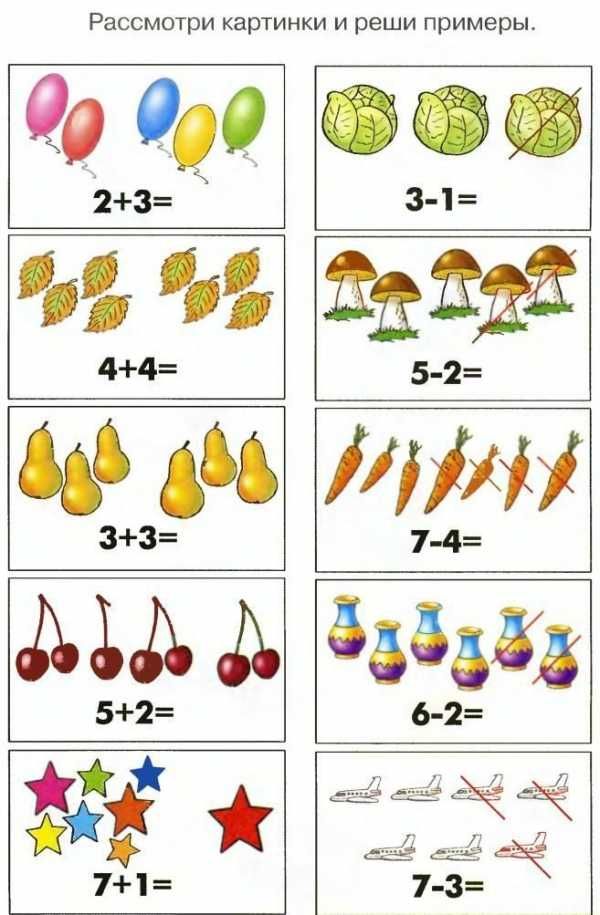 Тема урока: Решение примеров и задач.Учебный материал.I группа.Реши примеры.                                                         Реши задачу.II группа.III группа.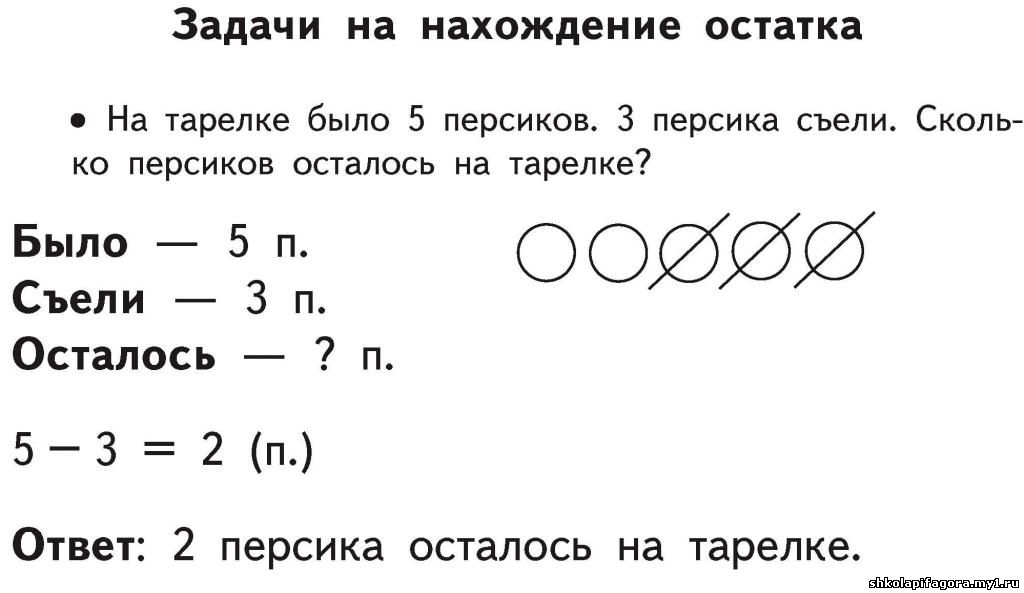 Тема урока: Тестовая работа.Учебный материал.Тестовая работа по математике. Фамилия, имя ___________________________________________________Класс ______    Дата _________________1 вариант.1. Какое число пропущено:                47,      48,       …,         50,       51      1) 60                          2) 49                         3) 482. Посчитай однозначные числа:               3,    26,   11,    6,     9,     22,     5,     17,     81,     2      1) 4                         2) 5                         3) 83. Замени сложение умножением:                       6 + 6 + 6 + 6 + 6 + 6 + 6        1) 7 Х 6                       2) 6 Х 7                      3) 6 Х64. Какое число стоит перед числом 34?      1) 33                            2) 34                            3) 355. Сколько десятков и сколько единиц в числе 58?      1) 8дес. 5ед.                            2) 58дес.                            3) 5дес. 8ед.6. Выбери правильный ответ:  1) 1м = 1см              2) 1м = 10см          3)1м=100см7. Раскрась карандашом красного цвета те фигуры, в которых результат действий равен 66.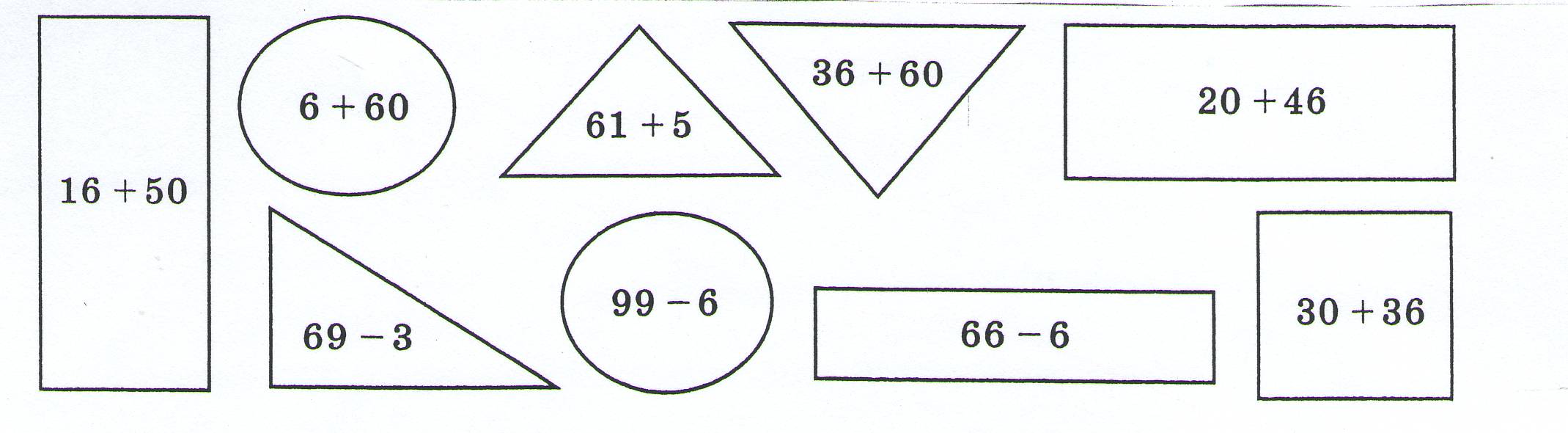 8. Реши задачу. Антон поймал 18 окуней, а щук в 3 раза меньше. Сколько всего рыб поймал мальчик?6          15      24        338.Измерь отрезки и запиши, чему равна их длина.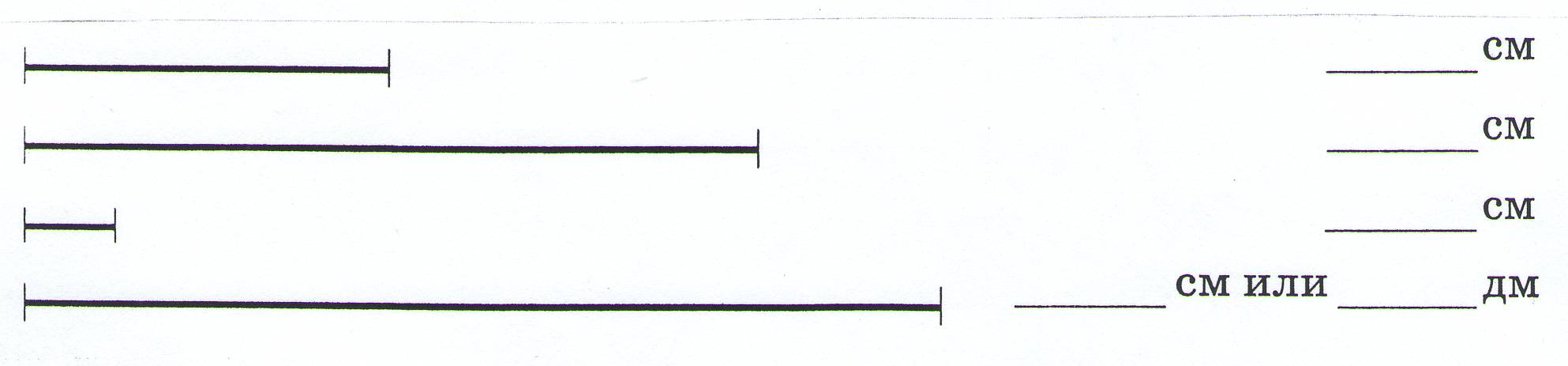 9. Подпиши названия геометрических фигур.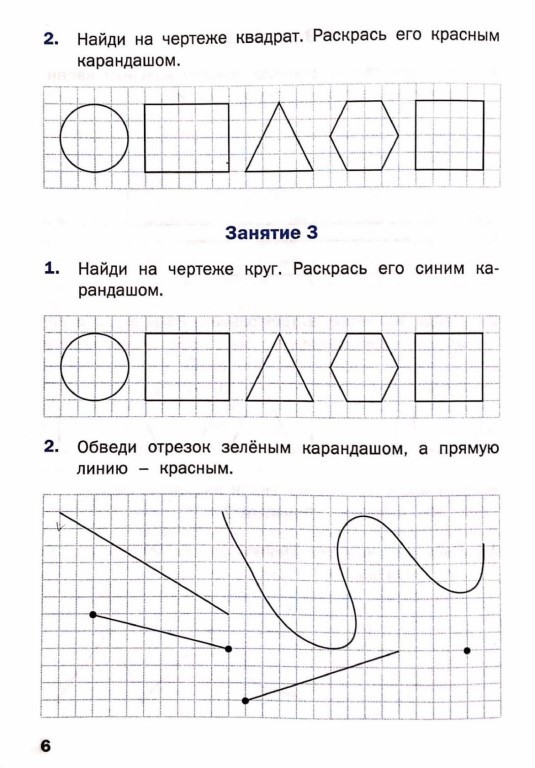 Тестовая работа по математике.Фамилия, имя ___________________________________________________Класс ______    Дата _________________2 вариант1. Какое число пропущено:                6,      7,       …,         9,       10      1) 18                          2) 8                         3) 52. Сколько двузначных чисел ты видишь:                3,    26,   11,    6,     9,     22,     5,     17,     81,     2      1) 4                         2) 5                         3) 73. Сколько десятков и сколько единиц в числе 17?      1) 1дес. 7 ед.                 2) 7дес.                            3) 7дес. 1ед.4. Соедини точки по порядку от самого маленького числа к самому большому, и ты узнаешь, кто спрятался в рисунке.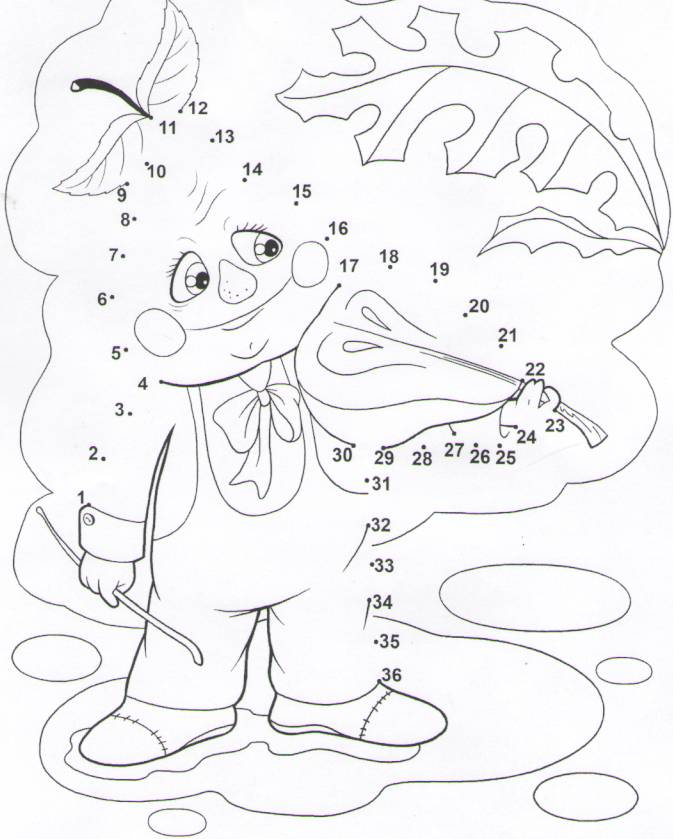 5.Измерь отрезки и запиши, чему равна их длина.6. Реши задачу.Оля нашла 10 подберёзовиков, 2 белых гриба, а потом ещё 3 лисички. Сколько грибов нашла Оля?12                          15                             107. Отправь каждый мяч в нужную корзину.(Соедини линией.)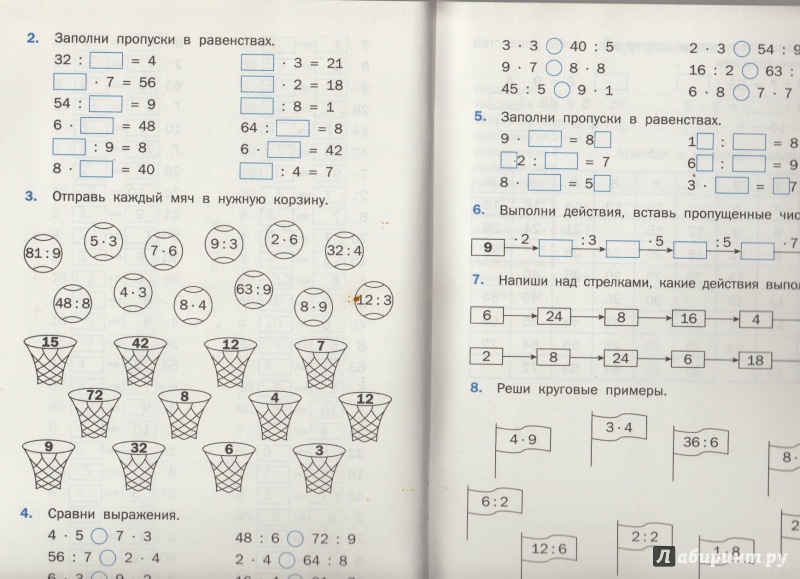 Тестовая работа по математике.III вариант.Фамилия, имя ___________________________________________________Класс ______    Дата _________________1. Соедини точки по порядку от самого маленького числа к самому большому, и ты узнаешь, кто спрятался в рисунке.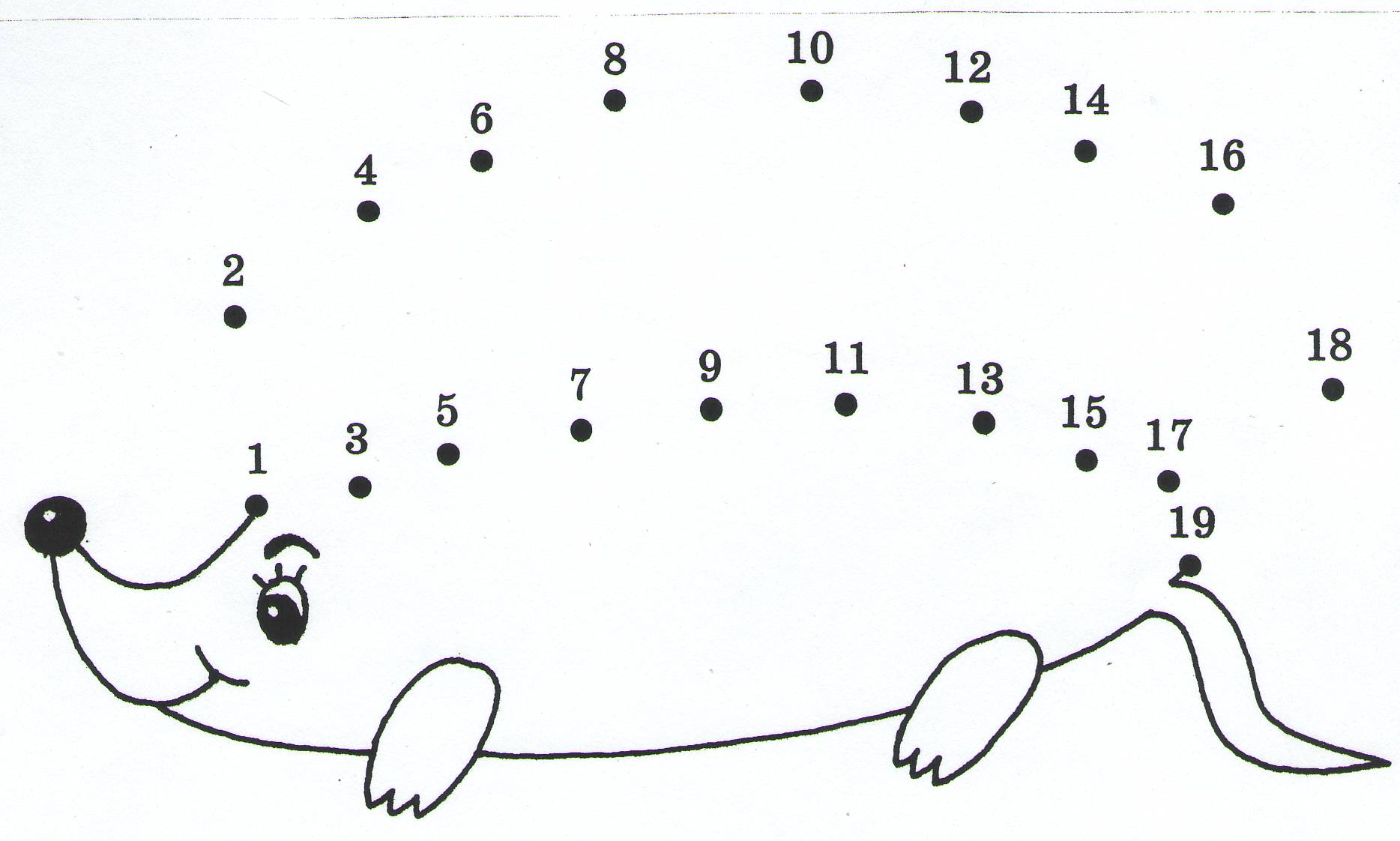 2.Измерь отрезки и запиши, чему равна их длина.3. Вставь пропущенные числа.10, 11, …, 13, …, …, 16, …, 18, …,20.4. Запиши числа в которых:1дес. 8ед. =1дес.4ед. =1дес.5ед. =1дес.2ед. =5.В каких вагончиках поедут звери? Соедини примеры с ответами.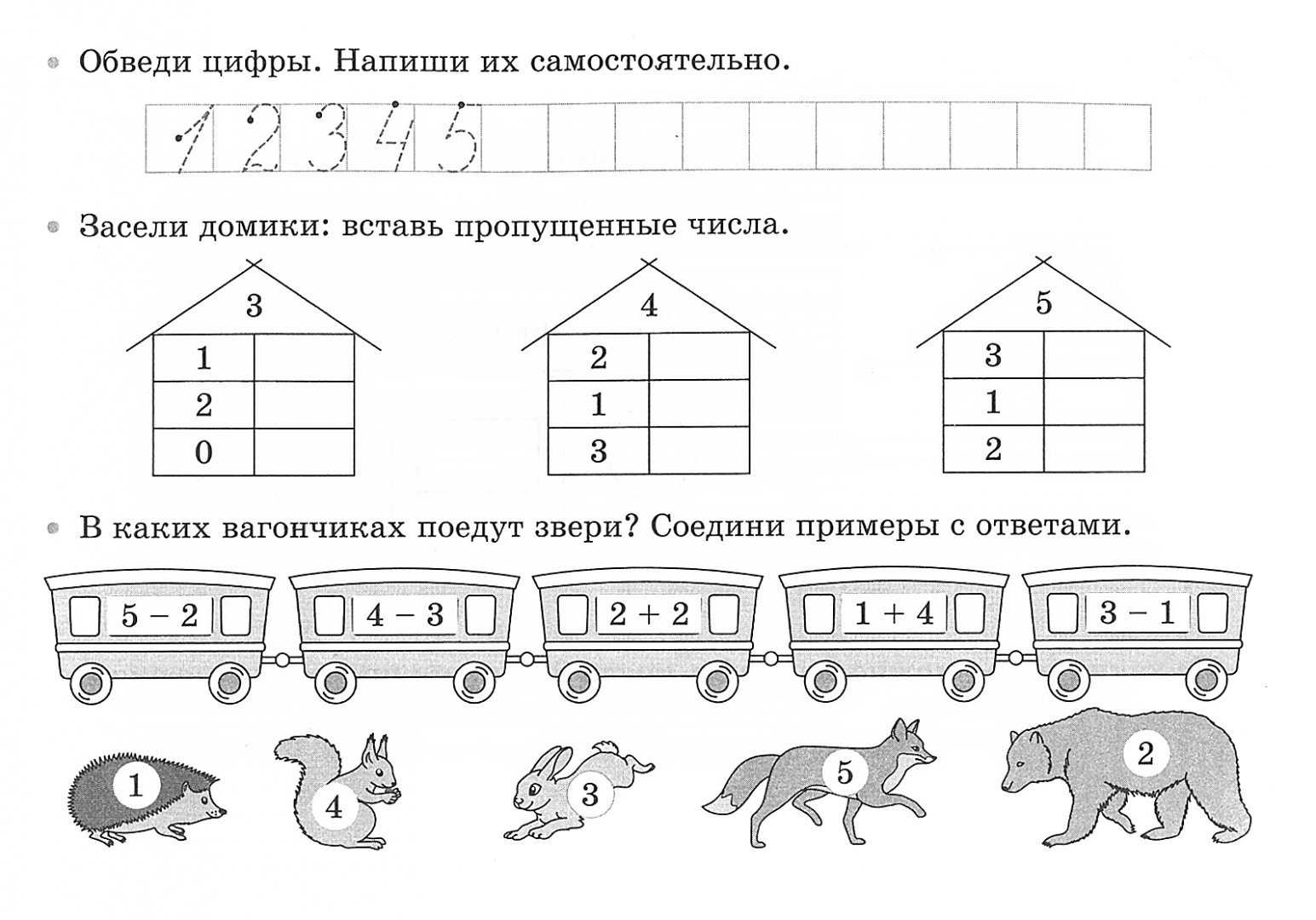 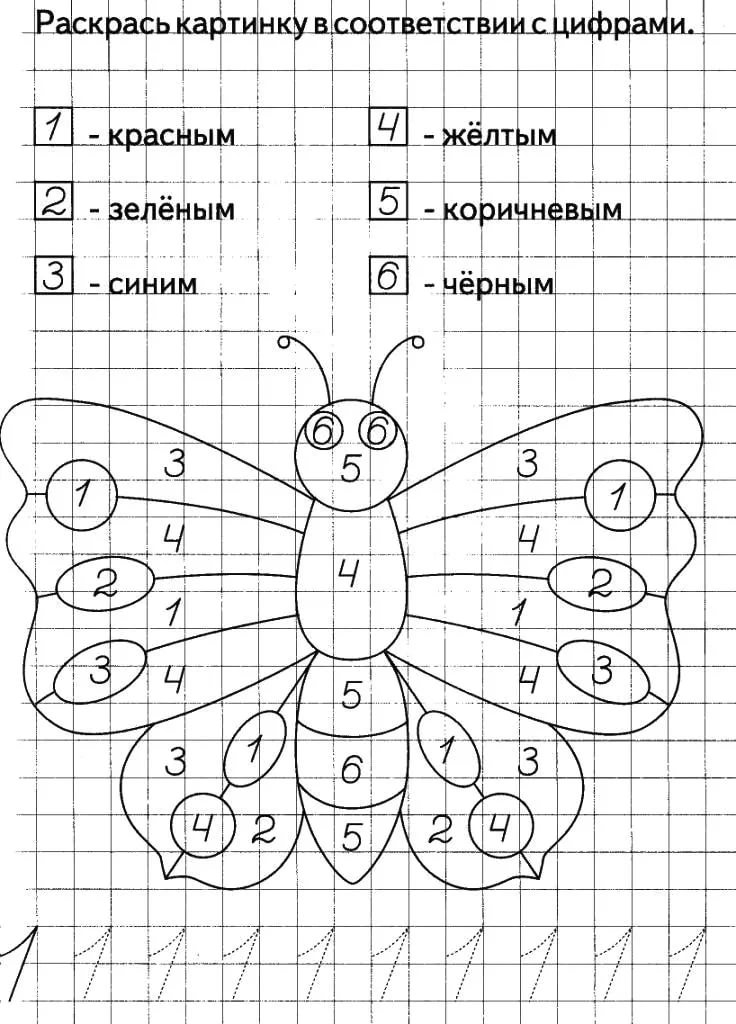 Тема урока: Решение примеров и задачI группа.Реши примеры.                                                           Реши задачу.II  группа.Реши примеры.                                                            Реши задачу.III группа.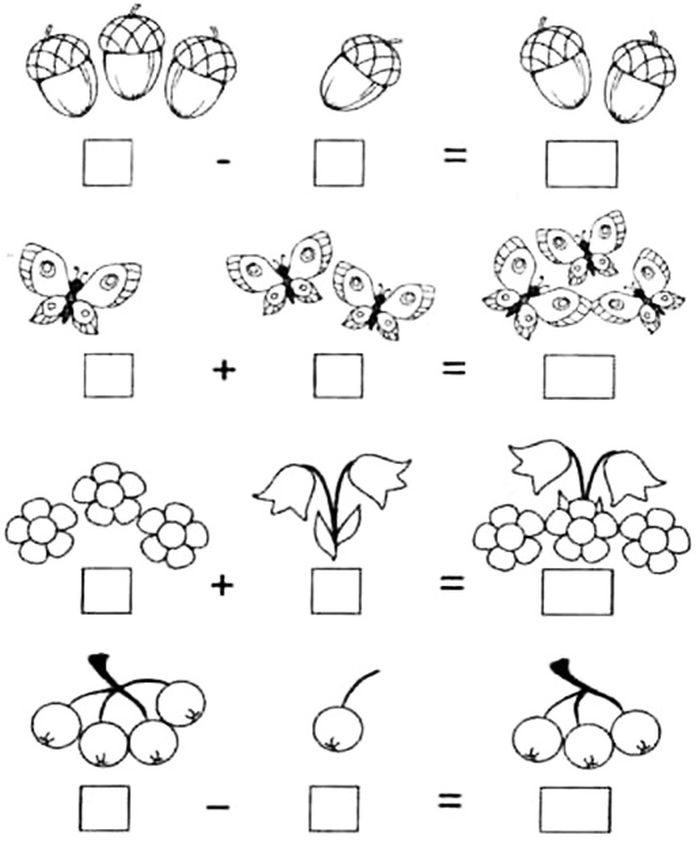 Мир природы и человека. 4 класс. Учитель: Л.И. МикеянУчебник:Н. Б. Матвеева, И.А. Ярочкина, М.А. Попова, Т.О. Куртова. Мир природы и человека. 1 часть 4 класс.Тема урока: Труд людей летом.Учебный материал. Стр.43 -45Тема урока: Обобщение по теме: «Лето». Экскурсия «Впереди лето»Учебный материал. Стр.46-47Ручной труд. 4 классТема урока: Изделие «Тряпичная игрушка- подушка»Учебный материал. Стр.137-138Тема урока: Изделие «Тряпичная игрушка- подушка»Учебный материал. Стр.137-138Домашние задания по физической культуре 4 класс.Перед началом выполнения заданий необходимо проветрить комнату, убрать посторонние предметы, чтобы они вам не мешали.Домашнее задание № 1.Теоретическое задание: иметь представление о командной игре футбол.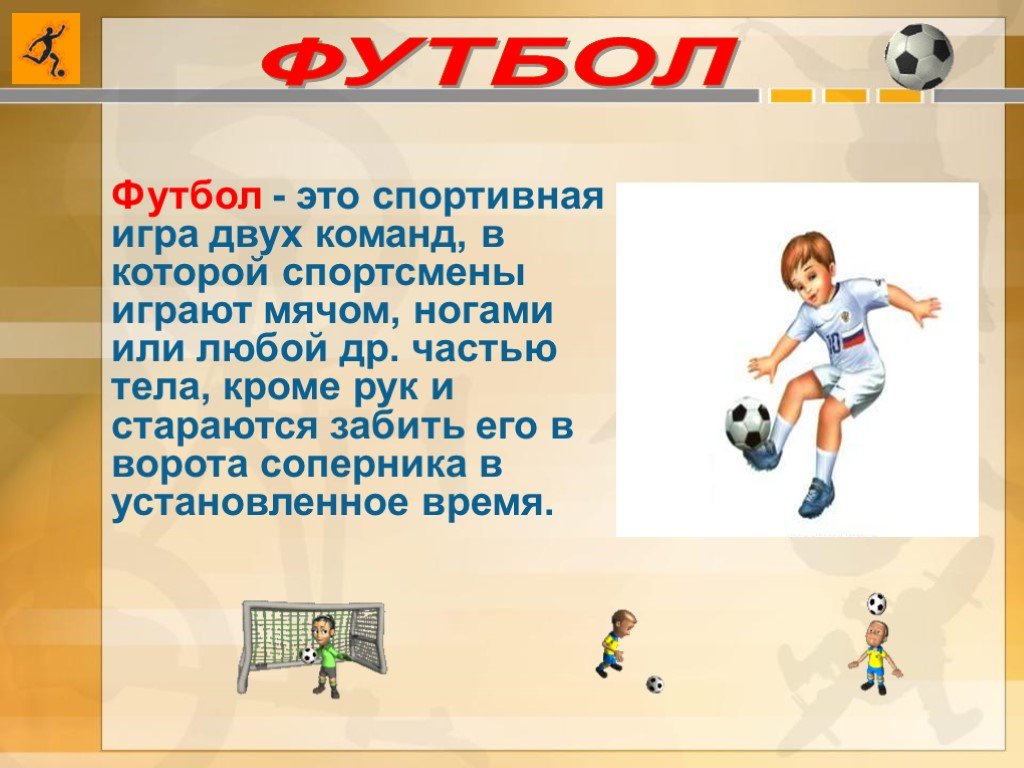 Домашнее задание № 2.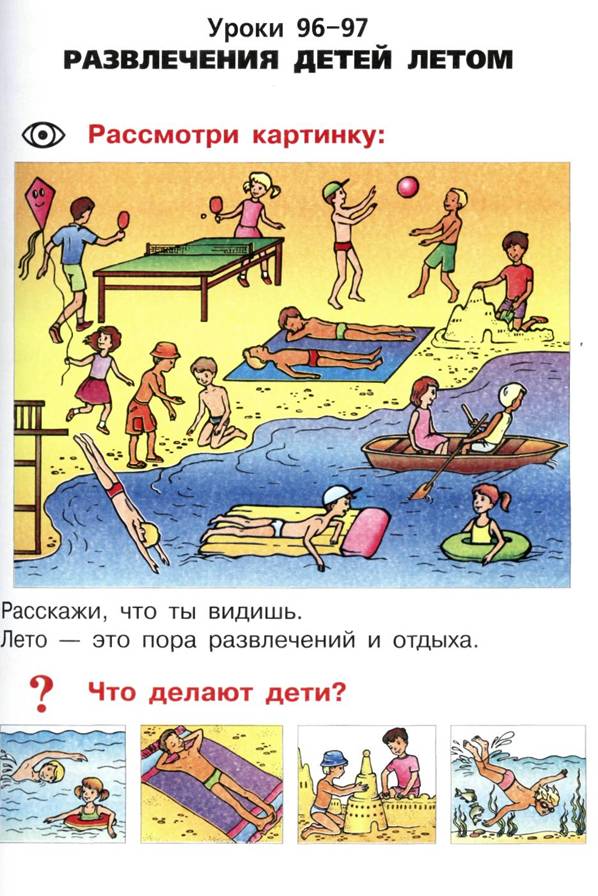 Домашнее задание № 3.Задание: проведи зарядку вместе с тигренком.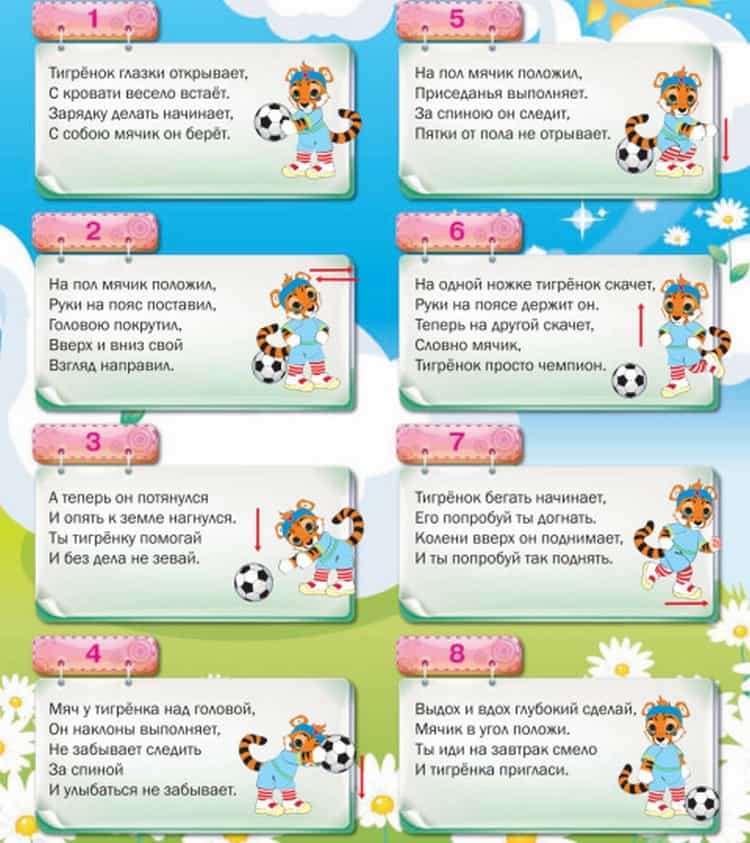 Индивидуальные и групповые задания обучающимся  в дистанционном режимепо предмету логопедия   с 15.05. по 22.05. 2020г.Галичев И. Контроль произношения звуков Ж,Ш,Ц,Ч,ЩПолетаев К. Контроль произношения звуков Ж,Ш,Ц,Ч,Щ. Упр-е для зука С (улыбка)Ручкин А. Контроль произношения звука Л. Упр-я для звука Р(«Кораблик»)Силантьев К. Определи главную мысль прочитанного рассказа. Чему учит?Доркина Н. Определи главную мысль прочитанного рассказа. Чему учит?Артикуляционная гимнастика.- улыбнуться как можно шире и удерживать улыбку как можно дольше;- показать сомкнутые зубы и языком с обратной стороны с силой упереться в зубы в разных местах;- надуть одну щёку, удерживать секунд 10-15, повторять 5 раз, затем вторую;- языком стремиться достать кончик носа, удерживать максимально долго, повторять 5 раз в течение дня часто;- сдуть лёгкий предмет со стола с близкого расстояния 5 раз, с удалённого – 5 разРасскажи о своём доме. Кто живёт в доме? Зачем человеку дом? Какая твоя любимая комната? Что происходит в доме в кухне? Где ты спишь? Опиши это место. Посчитай, сколько окон в доме? Сколько дверей? Назови мебель. Что в доме деревянное? Что пластмассовое? Что металлическое? Что стеклянное? Отвечать полным ответом, не одним словом.Покажи части дома и запиши их на листке. Покажи части своего дома, когда выйдешь на улицу. Составь предложение с каждым словом , сначала о трубе, затем о крыше и так далее.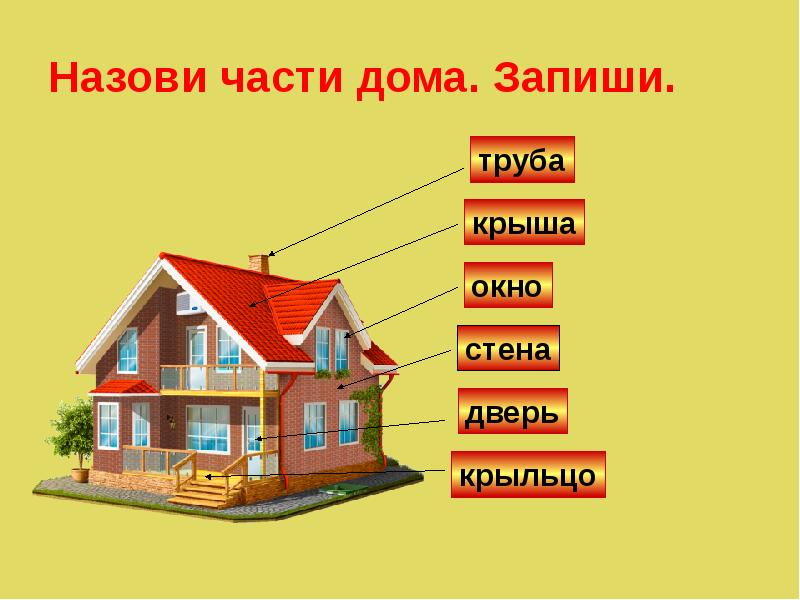 Тема занятия: Знакомство с эмоцией "гнев"1. Беседа о "гневе"Когда человек обижен, он может сильно разозлиться, стать вспыльчивым, агрессивным, злым. Рассмотрите картинки: 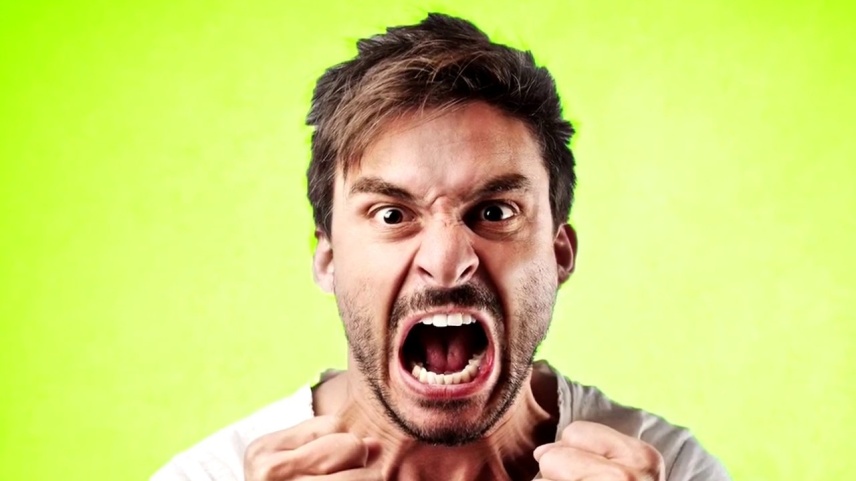 - Когда ты злишься? 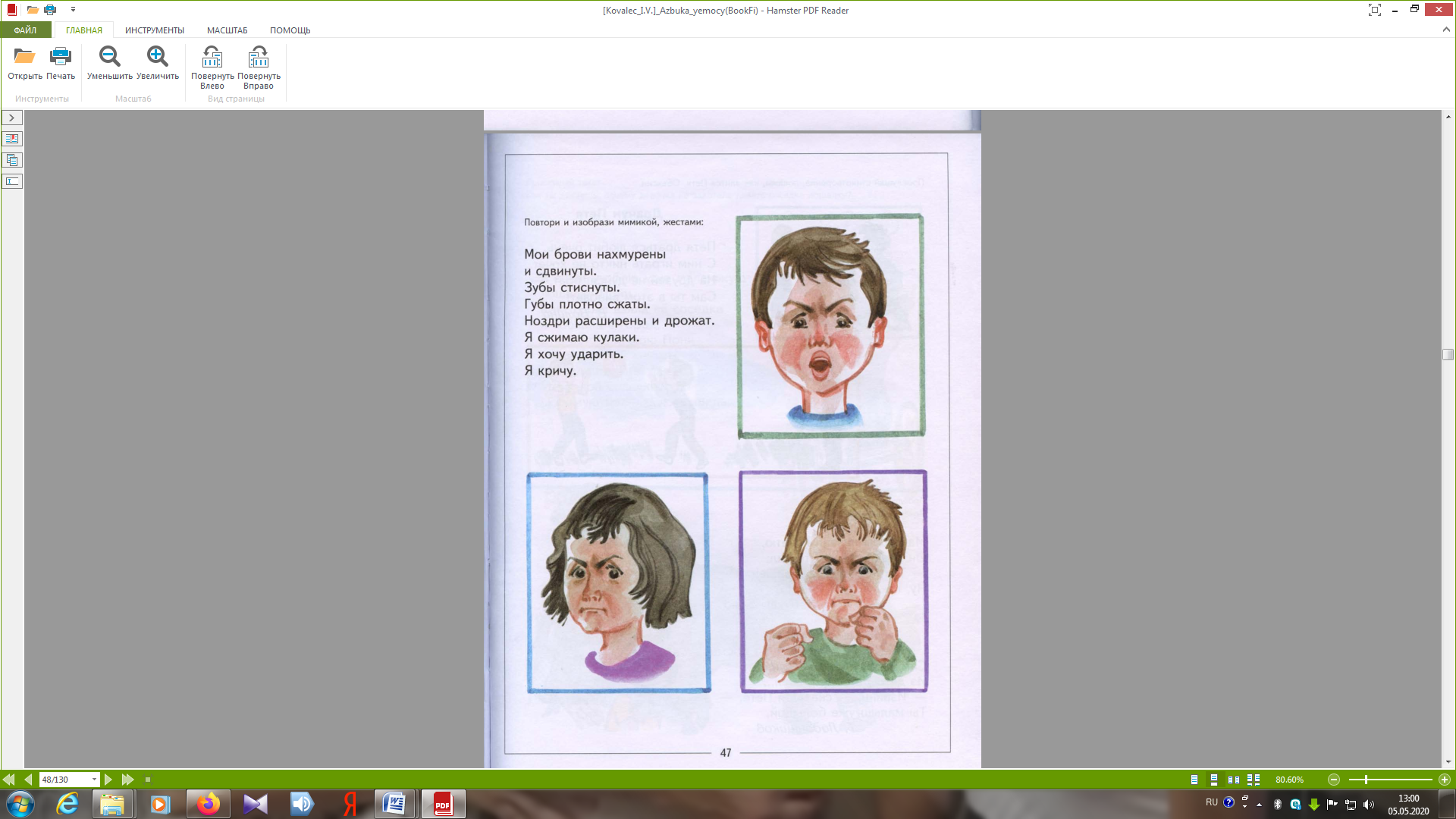 2. Послушай стихотворение, покажи как злиться Петя.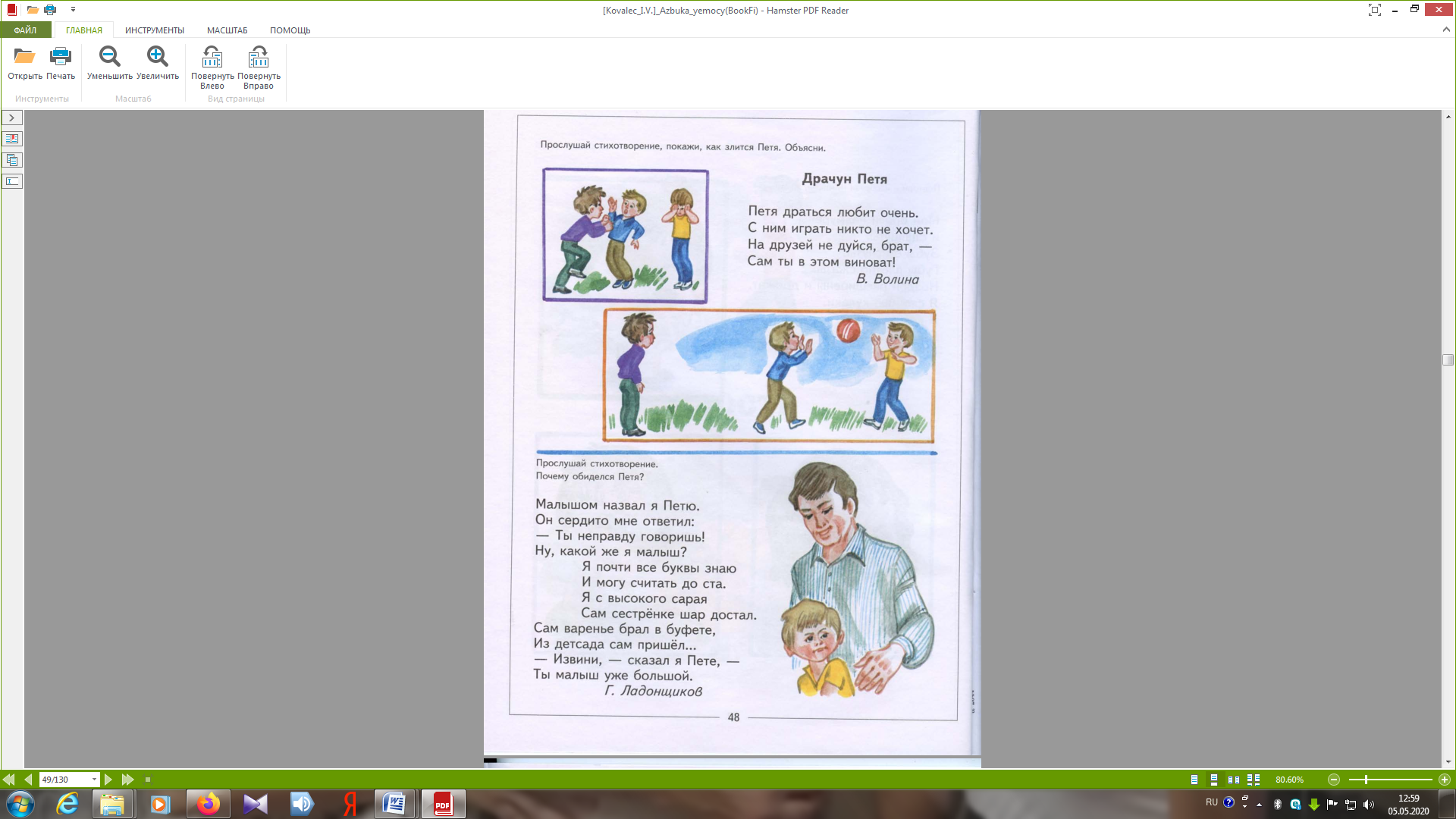 3. На каком рисунке человек рассержен или в гневе? Укажи цифры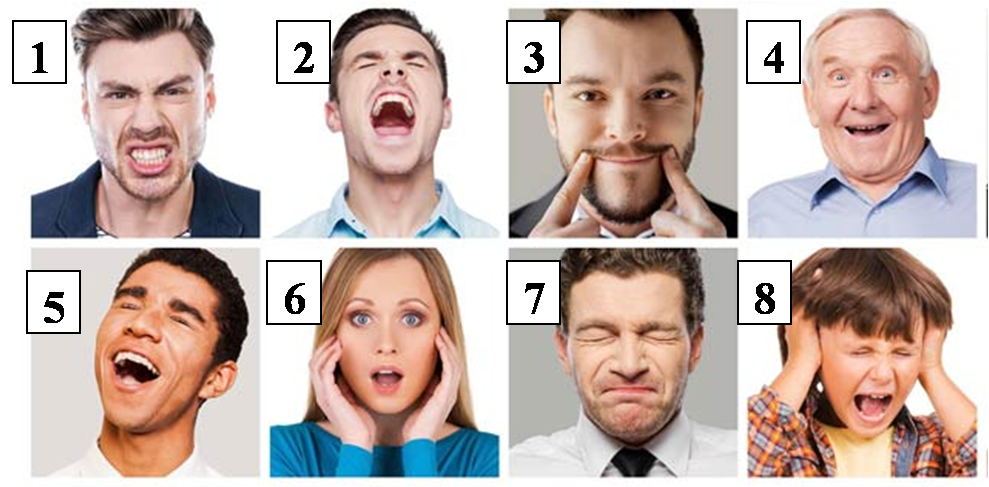 Тема занятия: Знакомство с эмоцией "стыд" 1. Прочитать текст.“Жил-был на свете мальчик Вова. Хороший вроде мальчик, но очень ленивый – не любил Вова убирать свои игрушки. Однажды мама как всегда убрала его комнату, все аккуратно сложила. Пришел Вова с прогулки, и захотелось ему поиграть в железную дорогу, потом порисовать, затем построить город из кубиков. Незаметно наступил вечер, уже и спать надо ложиться. Бросил все Вова, лег на кровать прямо в одежде. В это время в комнату зашла мама. Увидев опять неубранные игрушки, она очень расстроилась, ушла на кухню и заплакала. Вова, увидев мамины слезы, понял, что она плачет из-за него. Он подошел, обнял маму и пообещал ей всегда убирать за собой разбросанные вещи”.Ответить на вопросы: -  Что почувствовал мальчик, когда увидел, что мама плачет из-за него? - В каких ситуациях человек может чувствовать себя виноватым?2. Упражнение “Я чувствую себя виноватым, когда…”Ответить на вопрос: "Ты чувствовал себя когда-нибудь виноватым? Когда это было? Чем закончилась ситуация?”. (ответ напиши на листике, сфотографируй и пришли)В конце упражнения сделать вывод о том, что все люди когда-то чувствуют себя виноватыми. Это не страшно, просто надо уметь признать, что ты не прав и попросить прощения. Но это должны быть не просто слова, а слова, идущие от сердца.Музыка 4 класс.Прослушай песню «Это лето» и ответь на вопросы после прослушивания.Ссылка для прослушивания: https://www.youtube.com/watch?v=mvKD5kTfx_Aтекст песни: «Это лето» музыка В. Осошник, слова Н. ОсошникТекст песни:Это лето поет, это лето нам дарит праздник
Этим летом удачу с собой принесет ветерок-проказник
Это лето поет, это лето нам дарит праздник
Этим летом удачу с собой принесет ветерок-проказник
Источник text-pesni.com

С тобой повстречались у синего моря
Где нити заката сплетаются в споре
Где шумные волны встречаются с небом
И к звездам летят танцующим эхом

Это лето поет, это лето нам дарит праздник
Этим летом удачу с собой принесет ветерок-проказник
Это лето поет, это лето нам дарит праздник
Этим летом удачу с собой принесет ветерок-проказник

За синей горою твой замок искрится
Цветочной пыльцой умываются птицы
И солнечных брызг - откинь одеяло
Эй, лето, ты со мной танцевать обещало!

Это лето поет, это лето нам дарит праздник
Этим летом удачу с собой принесет ветерок-проказник
Это лето поет, это лето нам дарит праздник
Этим летом удачу с собой принесет ветерок-проказник

Это лето поет, это лето нам дарит праздник
Этим летом удачу с собой принесет ветерок-проказник
Это лето поет…
Вопросы: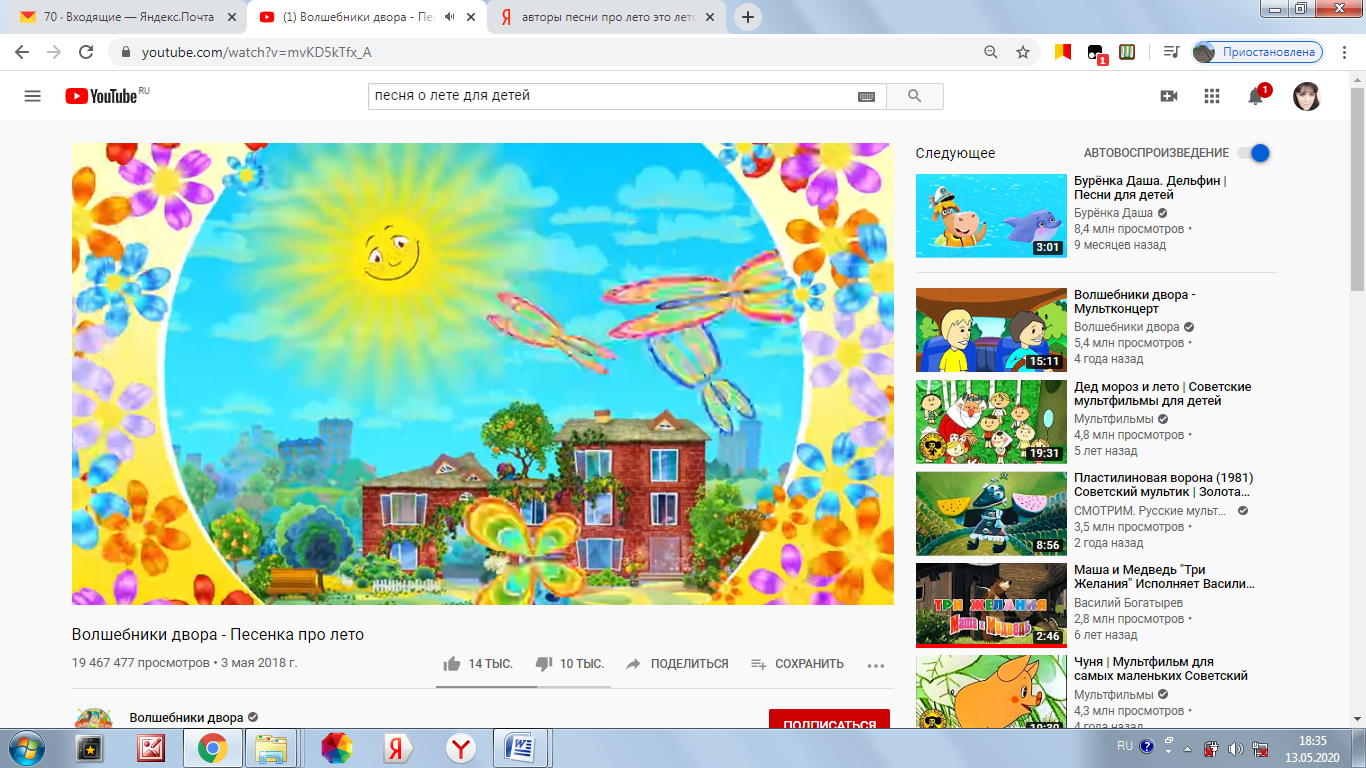 1. О чем эта песня?2. Какое настроение у песни?3. Ты любишь лето? Почему?4. Чем ты любишь заниматься летом?Рисование 4 классЗадание.Дорисуй букет цветов в вазе. Лепестки голубые, серединки желтые, а листья зеленые. Помни, что ваза симметричный предмет. Посмотри, какой красивый букет у тебя получился. Полюбуйся букетом, который нарисовал художник. 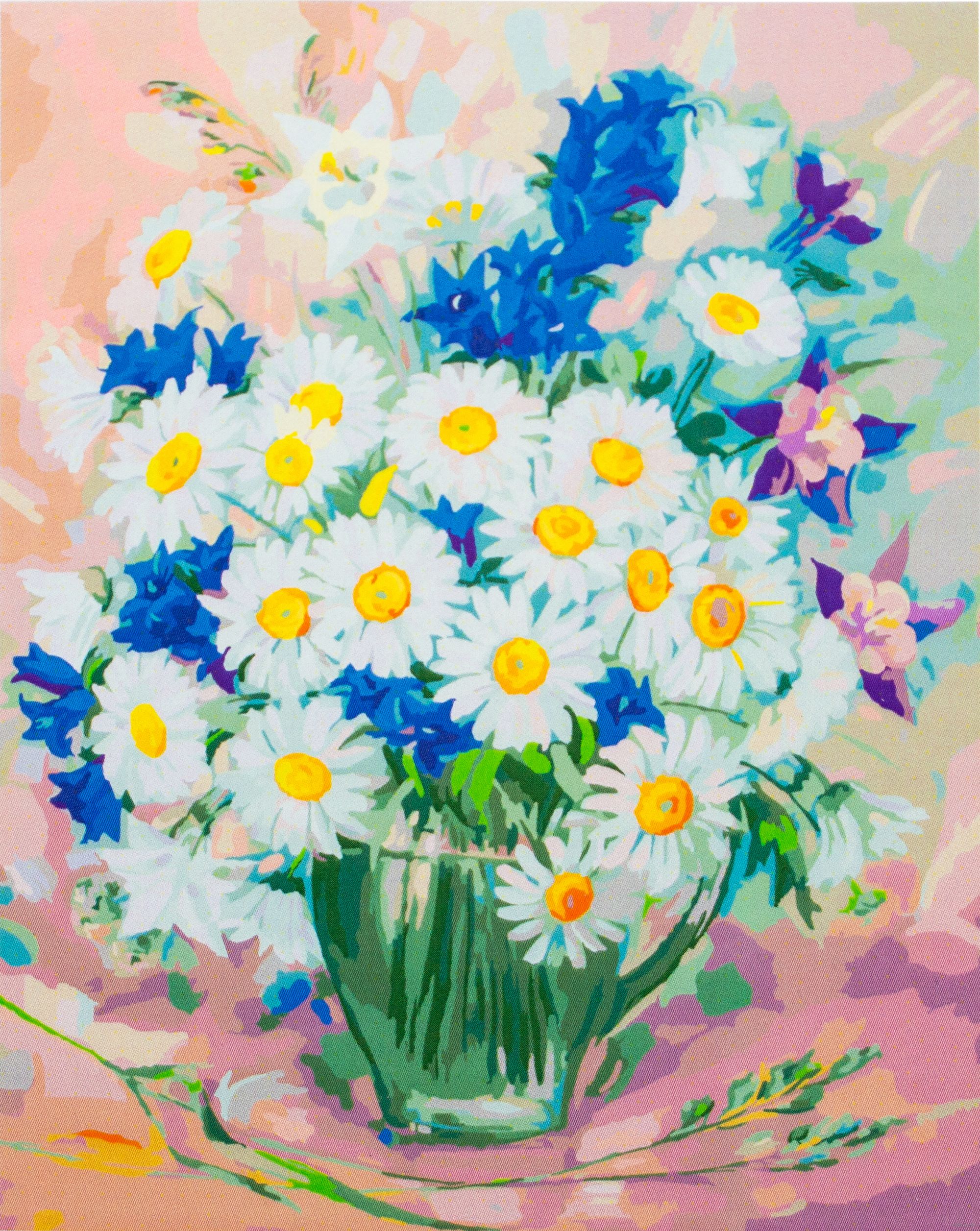 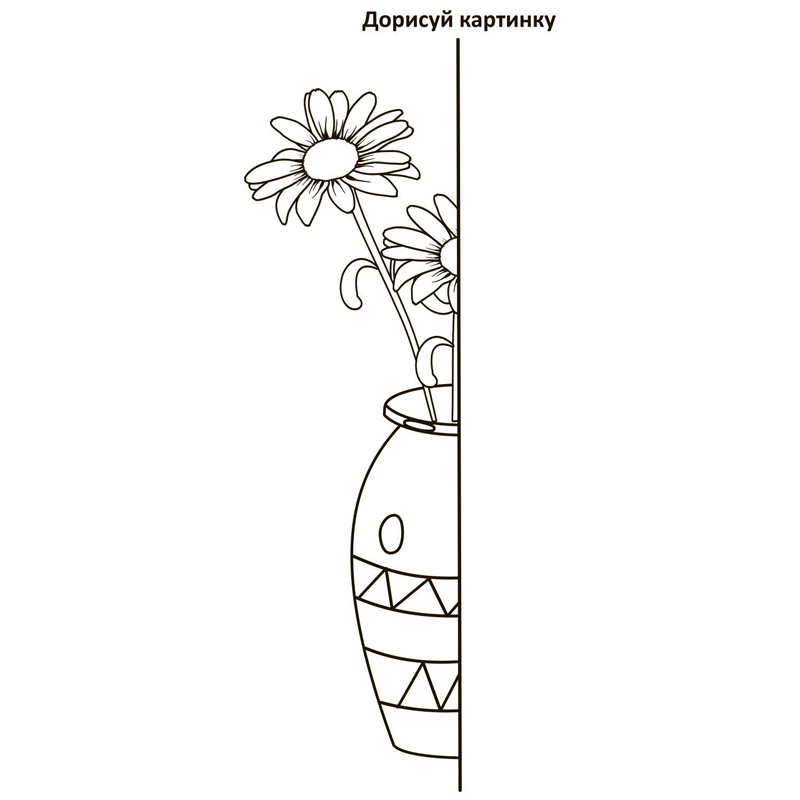 мальчик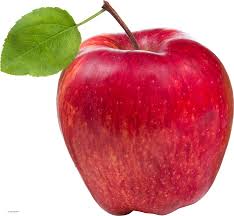 девочка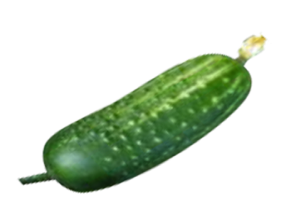 яблоко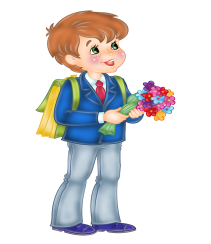 огурец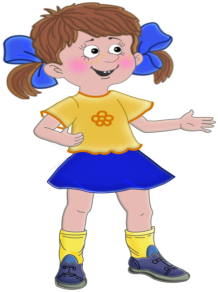 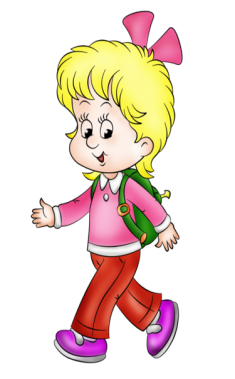 сидит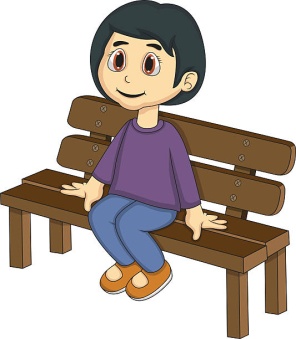 стоит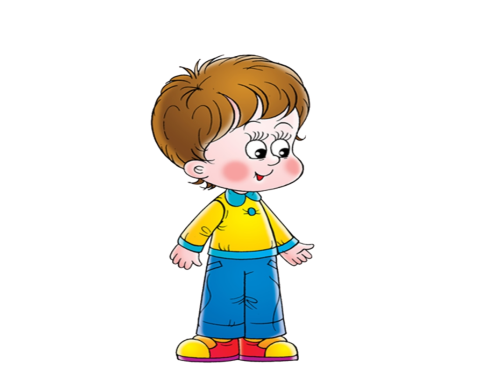 идёт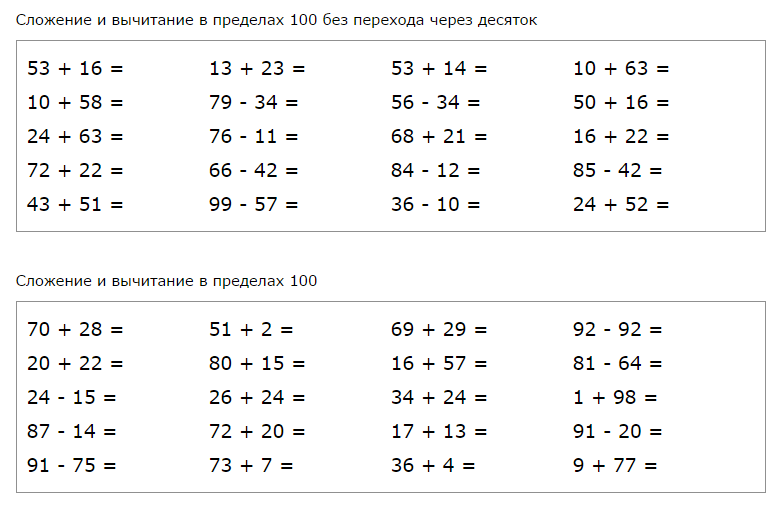 Составь и реши задачу.Было-68 кг мукиПривезли -21 кгИзрасходовали -36 кгОсталось ?В цирке выступали 6 тюленей, 4 собачки, 8 медведей. Сколько всего животных выступало в цирке?Тюленей-Собачек-Медведей - 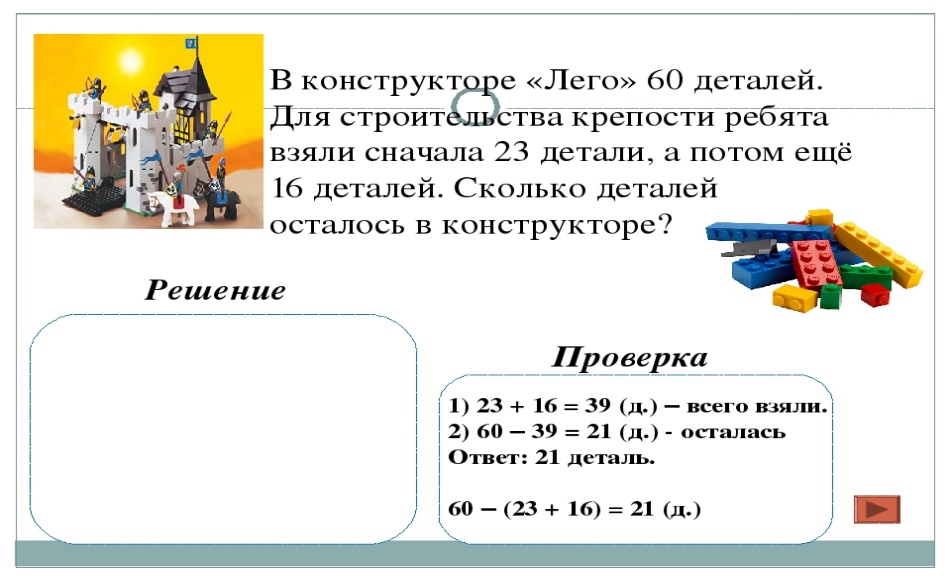 Было-Взяли-Осталось-36:6          21:342:6          49:754:6          35:5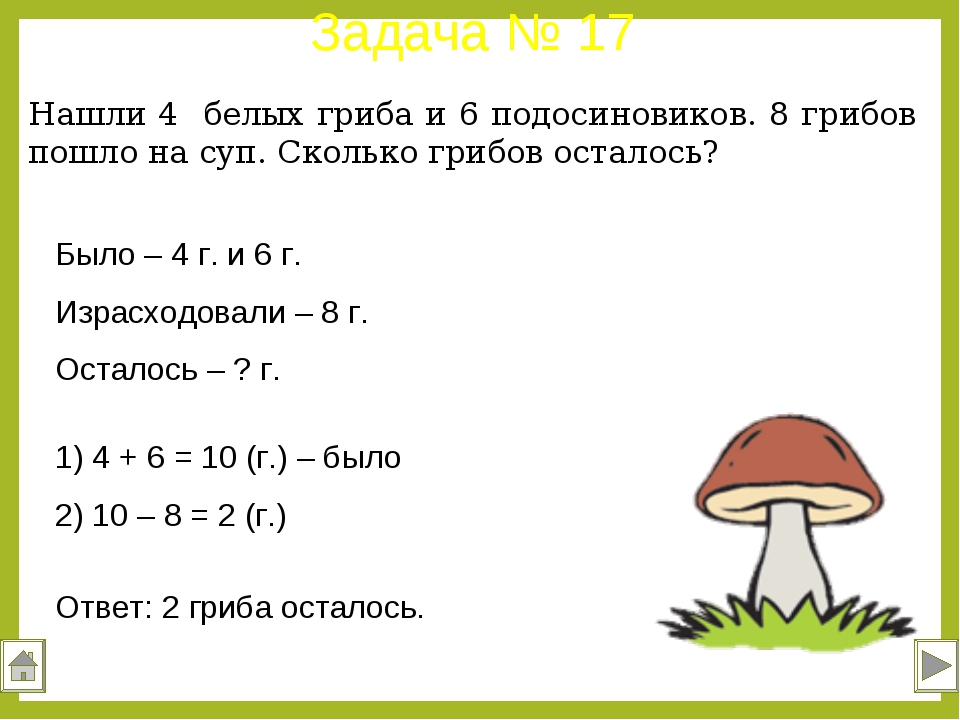 В парке дети посадили 30 лип, елей в 3 раза меньше, чем лип, а берёз на 8 больше, чем елей. Сколько всего деревьев посадили дети в парке?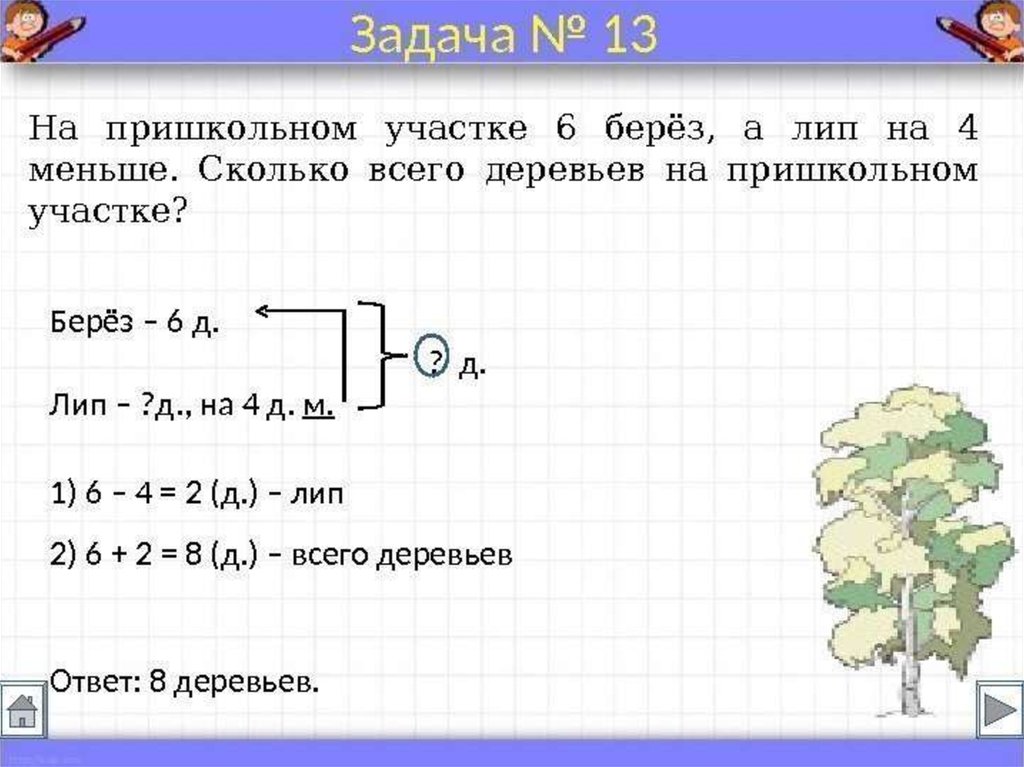 